A60 LED BULBITEM NO: VT-1853; WATTS: 10W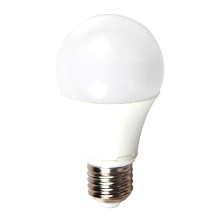 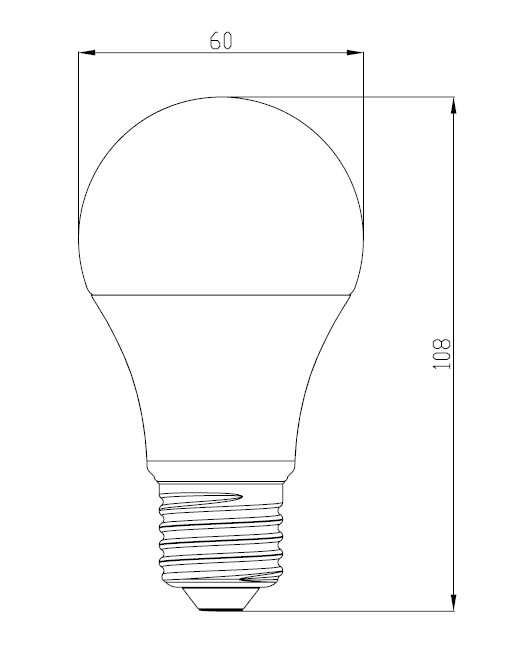 Instruction Manual：Installing please following below steps:Please note to cut off the power supply before replacing the lamp to prevent electric shock or lamp burning, choose to install to correspondingly lamp holders When try to tighten or take off the bulb, please clench radiator body by finger as shown below :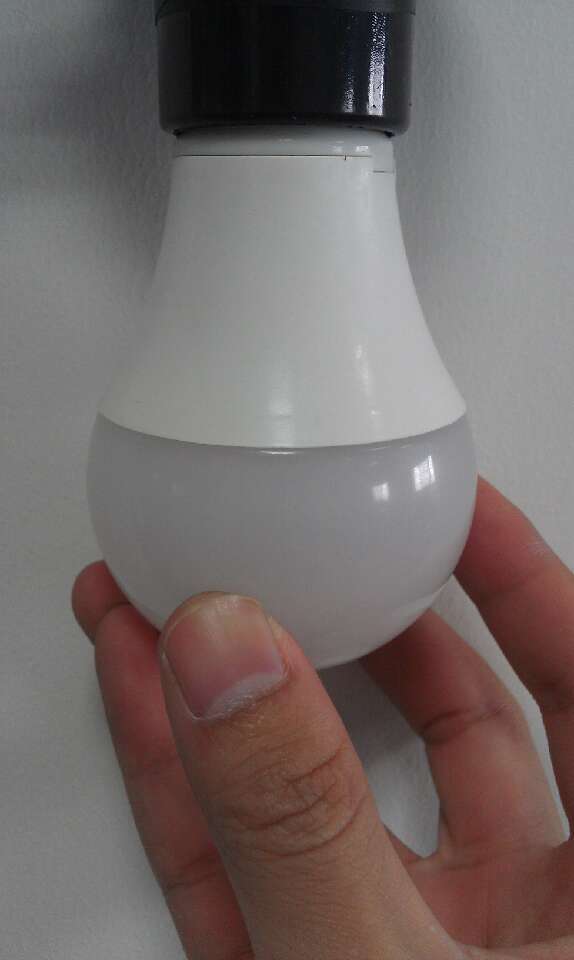 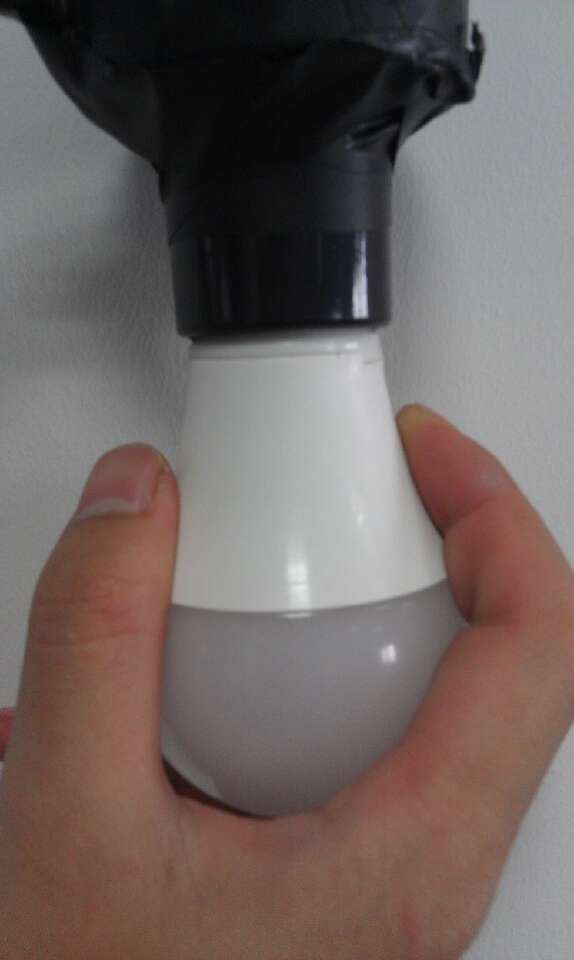 When need to take off the bulb ,please wait 20minutes after turning off,so as not to burn your fingersItem No:VT-1853SKU Codes4209:3000KTypeA60BaseE27Real Watts10WEQ. Watts60WVoltage100-240VInput Frequency50/60HzInput Current60maInput Efficiency80lm/wLumen(lm)806lmPF>0.7CRI>80Color Temperature3000K,4500K,6000KBeam Angle200’DLED ChipSMD 2835LED Qty24DriverNon Isolated Constant Current PowerProtection ClassIP20Body MaterialPlasticDimmableNoUnit size60*108mmLife Time20000hrsApplicable EnvironmentIndoor Lighting, Used in Home down light, Stairwell lighting.